Ответственность за дискредитацию Вооруженных Сил РФ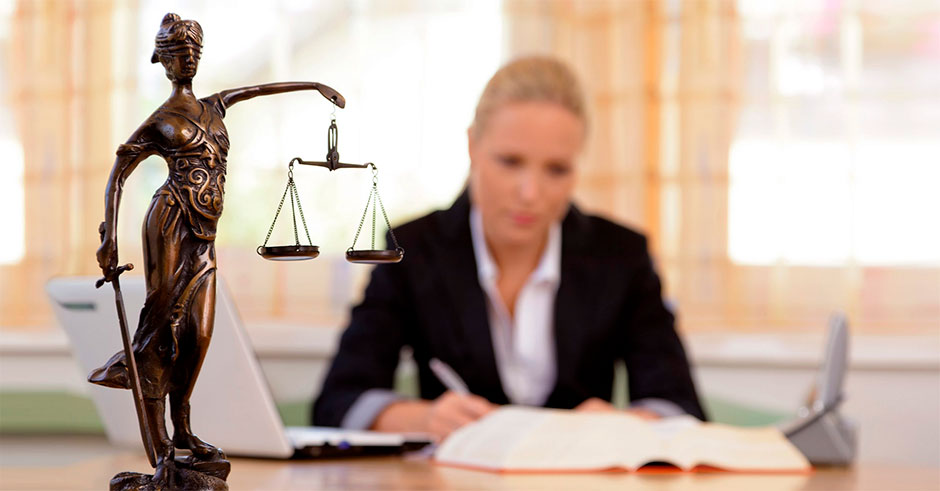 Распространение материалов о дискредитации Вооруженных Сил Российской Федерации, а также о призыве участия в несанкционированных массовых мероприятиях в сети Интернет, социальных сетях, форумах и на иных интернет-платформах, вовлечение в противоправную деятельность пользователей сети «Интернет», в том числе несовершеннолетних, а равно участие в незаконных акциях являются наказуемыми по действующему административному и уголовному законодательству.Соответствующие действия могут быть квалифицированы как административные правонарушения, предусмотренные:- по статье 20.2 КоАП РФ (нарушение установленного порядка организации либо проведения собрания, митинга, демонстрации, шествия или пикетирования);- по статье 20.3.3. КоАП РФ (публичные действия, направленные на дискредитацию использования Вооруженных Сил Российской Федерации, в целях защиты интересов Российской Федерации и ее граждан, поддержания международного мира и безопасности или исполнения государственными органами Российской Федерации своих полномочий в указанных целях, оказания добровольческими формированиями, организациями или лицами содействия в выполнении задач, возложенных на Вооруженные Силы Российской Федерации);- по статье 20.3.4. КоАП РФ (призывы к введению мер ограничительного характера в отношении Российской Федерации, граждан Российской Федерации или российских юридических лиц);- по статье 207.3 УК РФ (публичное распространение заведомо ложной информации об использовании Вооруженных Сил Российской Федерации, исполнении государственными органами Российской Федерации своих полномочий;- по статье 212 УК РФ (массовые беспорядки);- по статье 280.3 УК РФ (публичные действия, направленные на дискредитацию использования Вооруженных Сил Российской Федерации в целях защиты интересов Российской Федерации и ее граждан, поддержания международного мира и безопасности, исполнения государственными органами Российской Федерации своих полномочий, оказания добровольческими формированиями, организациями или лицами содействия в выполнении задач, возложенных на Вооруженные Силы Российской Федерации).